Minutes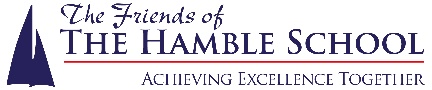 Friends of HCSC Meeting28th November 2017Attendees:      Alison Holland, Alison Bratcher, Neil Cleaver, Marie C-M, Pip Moore, Debbie SinclairApologies:   Debs Thompson, Wendy Challis, Helen Crotty, Amy Crotty, Julie Hardy, Jaye Cox, Marie Holder, Sue Boardman, Approval of Last Meeting Minutes & Matters ArisingMinutes approved, no amendments or additional information to add. Financial ReportNo financial reportCurrent Funding RequestWe have a funding request from Linda Brick in ELSA dept, she would like to purchase scrapbooks for bereaved students to make memory books. This is a new group that get together once a month, there are currently 21 students wishing to attend. The cost are £3 each and she would like 20, so a total of £60. Friends all agreed with this, Neil will inform Linda. Items of Business  School Production raffle and refreshments. Production starts at 7.30pm, so suggested Friends turn up at 6.45pm ready to sell raffle tickets before the performance starts. The raffle will be done during the first half and tickets will be attached to the prizes, and then the list of numbers will be called out during the interval. Helpers can therefore leave once the interval is over. Debs has a large amount of vouchers to go in the raffle. Alison will meet up with Neil at 5.45pm to get access to the cupboard in the skills centre to sort out the prizes for the 3 evenings. Neil will also make sure that we have the hatch open in the hall to serve refreshments from. We need at least one more person to help out on the Thursday and Saturday evening. We currently have enough on Friday. Alison will email everyone to see if anyone else can help. PromNo date has been set yet for the Prom. Neil advised that a few more venues are being looked at this week, so hopefully a booking will be confirmed shortly. FireworksDebs has emailed Phil at the park but received no reply. He is now off on dependants leave so she has left a message for him to call her. Alison suggested we contact the Council if we have not heard from Phil by January, and inform them that we are not getting a reply from RVCP, and we need to know if we can hire the venue for the fireworks so we can make plans. AOBAlison has received an email from the PTA to renew the membership. She will read through the email and make sure this is done. Next meeting date will be agreed at the Christmas gathering on 5th January, no meeting needed for December but Alison will email everyone with the outcome of the raffle. 